Members Committee WebinarPJM Conference and Training CenterMarch 22, 20211:00 p.m. – 4:00 p.m. EPTAdministration (1:00-1:05)Welcome, announcements and Anti-trust and Code of Conduct announcement – Janell FabianoInformational Updates (1:05-2:20) 1. PJM Administrative Rate Review (1:05-1:15)
    Jim Snow will provide an update on the progress of the Finance Committee on the PJM Administrative          Rate Review2. Reliability in PJM: Today and Tomorrow (1:15 – 1:55)
    Adam Keech will provide a briefing on the PJM reliability whitepaper3. Freeze Date FERC Filing (1:55 – 2:10)
    Joe Rushing will provide an update on the Freeze Date, FFE Solution FERC filing
4. Interregional Coordination (2:10 – 2:20)    Joseph Ciabattoni will provide an update on interregional coordination activitiesStakeholder Process Items (2:20 – 2:30) 	5. Stakeholder Process Forum (2:20 – 2:25)
     Michele Greening will review key topics and outcomes from today’s Stakeholder Process Forum6. Issues Tracking and Committees and Groups Page Refresh (2:25 – 2:30)
    Janell Fabiano will provide an overview of the upcoming Issues Tracking and pjm.com Committees and   Groups page refresh
Reports (2:20– 3:35)	7.   State Activities (2:20 – 2:25)
      Receive report on recent activities of the Organization of PJM States, Inc. – Gregory Carmean
8.  Market Monitoring Report (2:25 – 2:40)
    Receive report of the Independent Market Monitor – Joe Bowring

9.  PJM Updates (2:40 – 3:10)Receive report on market operations – Jennifer FreemanReceive report on system operations – Hong ChenReceive report on recent regulatory activities – Jim Burlew10.  Standing Committee Reports (3:10– 3:35)A.   Markets and Reliability Committee (MRC) – Dave AndersMarket Implementation Committee (MIC) – Nick DisciulloOperating Committee (OC) – Lauren StrellaPlanning Committee (PC) – Molly Mooney       E.  Risk Management Committee (RMC) – Emmy Messina11.  Open Issue Reports 
       None
12. Open Issue Reports – InformationalAuthor: Janell L FabianoAntitrust:You may not discuss any topics that violate, or that might appear to violate, the antitrust laws including but not limited to agreements between or among competitors regarding prices, bid and offer practices, availability of service, product design, terms of sale, division of markets, allocation of customers or any other activity that might unreasonably restrain competition.  If any of these items are discussed the chair will re-direct the conversation.  If the conversation still persists, parties will be asked to leave the meeting or the meeting will be adjourned.Code of Conduct:As a mandatory condition of attendance at today's meeting, attendees agree to adhere to the PJM Code of Conduct as detailed in PJM Manual M-34 section 4.5, including, but not limited to, participants' responsibilities and rules regarding the dissemination of meeting discussion and materials.
Public Meetings/Media Participation: Unless otherwise noted, PJM stakeholder meetings are open to the public and to members of the media. Members of the media are asked to announce their attendance at all PJM stakeholder meetings at the beginning of the meeting or at the point they join a meeting already in progress. Members of the Media are reminded that speakers at PJM meetings cannot be quoted without explicit permission from the speaker. PJM Members are reminded that "detailed transcriptional meeting notes" and white board notes from "brainstorming sessions" shall not be disseminated. Stakeholders are also not allowed to create audio, video or online recordings of PJM meetings. PJM may create audio, video or online recordings of stakeholder meetings for internal and training purposes, and your participation at such meetings indicates your consent to the same.Participant Identification in WebEx:When logging into the WebEx desktop client, please enter your real first and last name as well as a valid email address. Be sure to select the “call me” option.PJM support staff continuously monitors WebEx connections during stakeholder meetings. Anonymous users or those using false usernames or emails will be dropped from the teleconference.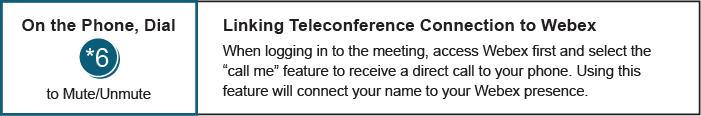 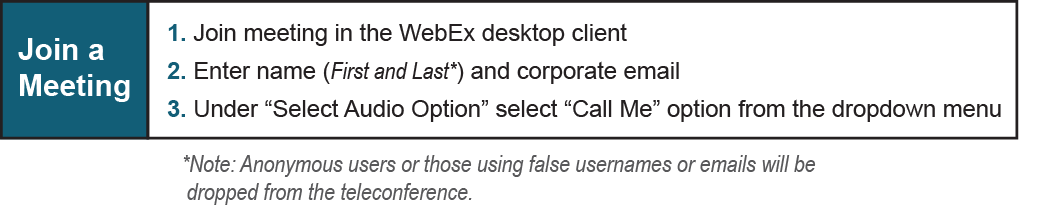 ItemIssue CommitteeContactA.Behind the Meter Generation Business Rules on Status ChangesMICNick DisciulloB.Capital Recovery Factor for Avoidable Project Investment Cost Determinations (covered in MIC report)MICNick DisciulloC.Capacity Transfer Rights in RPM (new)MICNick DisciulloD. Five Minute Dispatch and PricingMICAlex ScheirerE.Rules Related to Market Suspension (covered in MIC report)MICNick DisciulloF.Transparency in PAI Settlements
(covered in MIC report – no update) MICNick DisciulloG.Black Start Unit Involuntary Termination & Substitution Rules (covered in MRC report)OCBecky DavisH.Resource Tracker Ownership Confirmation Requirement (covered in OC report)OCLauren Strella/ Chris FranksI.Transmission Loading Relief (TLR) Buy-Through (covered in OC report)OCLauren Strella / Chris AdvenaJ.Critical Infrastructure Stakeholder Oversight (covered in PC report)PCChristina Stotesbury/ Joe HayK.Storage as a Transmission Asset PCMichele Greening/ Amanda LongL.ARR/FTR Market ReviewAFMTFDave Anders/Ankit KharodM. Fuel Cost PolicyCDSNicole Scott / Heather ReiterN.Effective Load Carrying Capability (ELCC) for Limited Duration Resources and Intermittent ResourcesCCSTFMelissa Pilong/ Jaclynn LukachO.Carbon PricingCPSTFSuzanne CoyneP. Solar-Battery Hybrid ResourcesDIRSScott Baker/ Hamad AhmedQ. Financial Risk Mitigation Minimum Capitalization RequirementsFTR Undiversified Credit RequirementFRMSTFAnita Patel/ Michele GreeningR. Integration of HVDC Converter as a New Type of Capacity ResourceHVDCSTF (on hiatus)Vijay Shah / Lisa KrizenoskasS. Synchronized Reserve Deployment (new)SRDTF Ilyana Dropkin / Andrew GledhillFuture Agenda Items ( 3:55 – 4:00)Future Agenda Items ( 3:55 – 4:00)Future Agenda Items ( 3:55 – 4:00)Future Agenda Items ( 3:55 – 4:00)Future Meeting DatesFuture Meeting DatesFuture Meeting DatesFuture Meeting DatesApril 19, 2021
June 21, 2021
July 26, 2021
September 27, 2021
October 18, 2021
November 15, 2021
December 13, 2021

1:00 p.m.
1:00 p.m.
1:00 p.m.
1:00 p.m.
1:00 p.m.
1:00 p.m.
1:00 p.m.WebEx/ TeleconferenceWebEx/ TeleconferenceWebEx/ TeleconferenceWebEx/ TeleconferenceWebEx/ TeleconferenceWebEx/ TeleconferenceWebEx/ TeleconferenceWebEx/ TeleconferenceWebEx/ TeleconferenceWebEx/ TeleconferenceWebEx/ TeleconferenceWebEx/ TeleconferenceWebEx/ TeleconferenceWebEx/ Teleconference